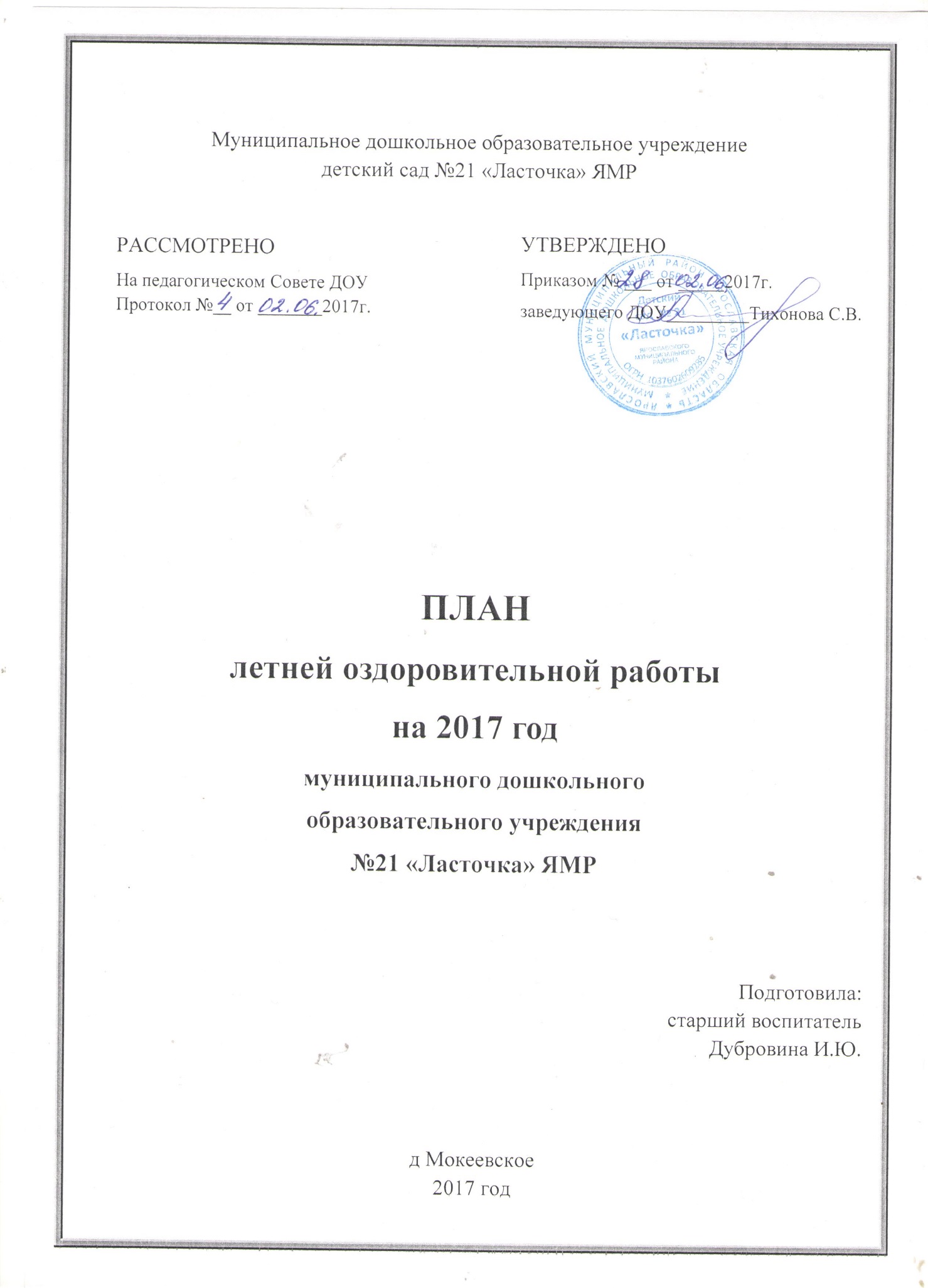 Раздел 1Анализ летней работы за 2016 годВ период летней оздоровительной компании в детском саду за 2016 год было охвачено 106 детей дошкольного возраста. К 25 мая были составлены перспективные планы летней оздоровительной компании. В каждой возрастной группе, начиная с 1 июня, изменены сетки занятий, куда включена деятельность, направленная на оздоровление, физическое, экологическое развитие, а также на развитие умений и навыков безопасной жизнедеятельности как средства личной защиты. Весь детский сад переведен на летний режим. Уголки для родителей включали в себя информацию медицинского и педагогического направления, ОБЖ, текущую информацию.Одно из направлений, по которому работал педагогический коллектив детского сада – это создание условий здоровьесбережения в целях оздоровления, закаливания детей дошкольного возраста.Созданная с детском саду система оздоровления детей, включающая в себя: физическое воспитание;оздоровительную работу;закаливание (с использованием естественных факторов, а также специальных методов и приёмов);профилактика имеющихся отклонений в развитии (плоскостопие, нарушение осанки)подтвердила свою эффективность и в этом году.Педагогами всех групп в мае проведена диагностика физического развития детей, начиная с трёхлетнего возраста, были измерены антропометрические данные. В конце летнего периода проводилась повторная диагностика, результаты которой показали улучшение показателей. Посещаемость детей за летний период составила  60-70 %.Физическое воспитание включало в себя проведение физкультурных и спортивных занятий, гимнастики, игр и развлечений, праздников, досугов на свежем воздухе. Закаливание проходило с использованием естественных природных факторов: воздуха, воды, принятия воздушных ванн. Активно применялись: пальчиковая гимнастика, изобразительная деятельность, работа с трафаретами и мозаикой. Проведенная в начале года диагностика по физическому воспитанию, также показывает улучшение показателей по всем разделам.Для родителей были проведены консультации: «Отдых с детьми в летний период», «Рекомендации по проведению прогулок в летний период». Таким образом,  в детском саду были созданы условия здоровьесбережения, оздоровления и закаливания детей дошкольного возраста.Следующее направление, в рамках  которого работал педагогический коллектив  – это формирование экологической культуры у дошкольников.Вся работа в этом направлении проводилась по следующим разделам:познавательная деятельность;практическая деятельность;изобразительная деятельность;игровая деятельность.Большое внимание уделялось познавательной, экспериментальной деятельности. Эти знания преподносились детям через целевые прогулки, специальные беседы, развлечения экспериментальную деятельность, трудовую деятельность в цветниках, уголках природы. Таким образом, педагоги стремились не только пополнить экологические знания у детей, а сформировать экологическую культуру. Конечно, за три месяца нельзя с уверенностью сказать, что эта задача решена полностью. Поэтому мы планируем продолжить работу в этом направлении и в следующем году. Но положительные результаты уже есть.Третья, большая задача, над которой работал педагогический коллектив – это - развитие умений и навыков безопасной жизнедеятельности.Решение задачи велось в трех направлениях:правила дорожного движения;бытовые ситуации;пожарная безопасность.В течение лета проводились беседы, игры, помогающие детям освоить практические умения и приобрести навыки в этом направлении.В течение лета был проведен цикл практических и теоретических занятий по ОБЖ. «От чего может возникнуть пожар», «Спички детям не игрушка», «Что может нанести вред окружающим людям». Для родителей была организована консультация: «Ребенок и дорога».Летом полным ходом осуществлялась административно – хозяйственная деятельность. Игровые площадки обеспечены песком. В группах проведен косметический ремонт. В течение лета на территории детского сада появились новые цветники, зеленые насаждения. Таким образом, коллектив детского сада считает, что поставленные задачи полностью реализованы.  Раздел 21.      Создание условий здоровьесбережения в детском саду в целях оздоровления, закаливания детей дошкольного возраста.2.      Формирование экологической культуры у дошкольников.3.      Развитие умений и навыков безопасной жизнедеятельности.2.1. Воспитательно – образовательная работа 2.2. Физкультурно – оздоровительная работа2.3. Экологическое и трудовое воспитание2.4. Методическая работа2.5. Работа с родителями2.6. Основы безопасности жизнедеятельности детей и взрослых2.7. Повышение квалификации воспитателей. Профилактическая работаРаздел  3Административно – хозяйственная работаСетка тематических недельИюнь 
1 неделя - Ребенок в мире людей
2 неделя - Цветочная неделя
3 неделя - Волшебная неделя
4 неделя - Зоологическая неделяИюль 
1 неделя - Юные пешеходы
2 неделя - Витаминная
3 неделя - Экспериментальная
4 неделя – Спортивная (игр и забав)Август 
1 неделя - Наедине с природой
2 неделя – Сказок
3 неделя - Утро радостных встреч
4 неделя - Знатоков                                                                            ИЮНЬИЮЛЬАвгустСписок использованной литературыАгапова И.А. Физкультурно-оздоровительная работы в ДОУ. – Справочник старшего воспитателя ДОУ. – 2008, N 7, с. 21Баранова В.Н., Медведева Л.А. Работа с кадрами в летний период. – Управление дошкольным образовательным учреждением. – 2007, N 4, с. 30Беляева И.В. Смотр-конкурс на лучшую подготовку к летней оздоровительной работе. - Справочник старшего воспитателя ДОУ. – 2008, N 6, с. 31Боровлева А.В. Проектный метод как средство повышения качества образования. – Управление дошкольным образовательным учреждением. – 2006, N 7, с. 76Волкова Е.М. Особенности работы в разновозрастных группах в летний период. - Справочник старшего воспитателя ДОУ. – 2008, N 6, с. 42Евдокимова Е.С. Технология проектирования в ДОУ. – М.: ТЦ «Сфера», 2006, 64 с.Желтикова-Вострокнутова Т.М. Оказание помощи детям аллергикам при укусах насекомых. - Справочник старшего воспитателя ДОУ. – 2009, N 6, с. 13Фадеева Т.В. Подготовка к работе ДОУ в летний период. - Управление дошкольным образовательным учреждением. – 2007, N 3, с. 50.